QUI VEUT GAGNER DES MILLIONS? 1 uttal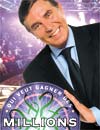 QUI VEUT GAGNER DES MILLIONS ? 2 uttal1Que veut dire ”gul” en français? (Vad heter ”gul” på franska?) kö vö dir ”gul” aa fraansäQue veut dire ”gul” en français? (Vad heter ”gul” på franska?) kö vö dir ”gul” aa fraansäQue veut dire ”gul” en français? (Vad heter ”gul” på franska?) kö vö dir ”gul” aa fraansäQue veut dire ”gul” en français? (Vad heter ”gul” på franska?) kö vö dir ”gul” aa fraansäQue veut dire ”gul” en français? (Vad heter ”gul” på franska?) kö vö dir ”gul” aa fraansäQue veut dire ”gul” en français? (Vad heter ”gul” på franska?) kö vö dir ”gul” aa fraansäQue veut dire ”gul” en français? (Vad heter ”gul” på franska?) kö vö dir ”gul” aa fraansäQue veut dire ”gul” en français? (Vad heter ”gul” på franska?) kö vö dir ”gul” aa fraansäQue veut dire ”gul” en français? (Vad heter ”gul” på franska?) kö vö dir ”gul” aa fraansäQue veut dire ”gul” en français? (Vad heter ”gul” på franska?) kö vö dir ”gul” aa fraansäQue veut dire ”gul” en français? (Vad heter ”gul” på franska?) kö vö dir ”gul” aa fraansäQue veut dire ”gul” en français? (Vad heter ”gul” på franska?) kö vö dir ”gul” aa fraansäQue veut dire ”gul” en français? (Vad heter ”gul” på franska?) kö vö dir ”gul” aa fraansä1jaunerougerougerougerougevertvertvertvertbleubleublancblanc274 en français? 74 aaa fraaansä74 en français? 74 aaa fraaansä74 en français? 74 aaa fraaansä74 en français? 74 aaa fraaansä74 en français? 74 aaa fraaansä74 en français? 74 aaa fraaansä74 en français? 74 aaa fraaansä74 en français? 74 aaa fraaansä74 en français? 74 aaa fraaansä74 en français? 74 aaa fraaansä74 en français? 74 aaa fraaansä74 en français? 74 aaa fraaansä74 en français? 74 aaa fraaansä2soixante-quatrequatre-vingt-quatrequatre-vingt-quatrequatre-vingt-quatrequatre-vingt-quatresoixante-quatorzesoixante-quatorzesoixante-quatorzesoixante-quatorzequatre-vingt-quatorzequatre-vingt-quatorzesoixante-quinzesoixante-quinze3Le plus vieux monument? (Det äldsta monumentet?) lö ply vjö månnymaaLe plus vieux monument? (Det äldsta monumentet?) lö ply vjö månnymaaLe plus vieux monument? (Det äldsta monumentet?) lö ply vjö månnymaaLe plus vieux monument? (Det äldsta monumentet?) lö ply vjö månnymaaLe plus vieux monument? (Det äldsta monumentet?) lö ply vjö månnymaaLe plus vieux monument? (Det äldsta monumentet?) lö ply vjö månnymaaLe plus vieux monument? (Det äldsta monumentet?) lö ply vjö månnymaaLe plus vieux monument? (Det äldsta monumentet?) lö ply vjö månnymaaLe plus vieux monument? (Det äldsta monumentet?) lö ply vjö månnymaaLe plus vieux monument? (Det äldsta monumentet?) lö ply vjö månnymaaLe plus vieux monument? (Det äldsta monumentet?) lö ply vjö månnymaaLe plus vieux monument? (Det äldsta monumentet?) lö ply vjö månnymaaLe plus vieux monument? (Det äldsta monumentet?) lö ply vjö månnymaa3la Tour EiffelNotre-DameNotre-DameNotre-DameNotre-Damele Louvrele Louvrele Louvrele Louvrele Centre Pompidoule Centre Pompidoul’Arc de Triomphel’Arc de Triomphe4Qui a écrit ”Notre-Dame de Paris”? (vem skrev….) ki a ekri nåtrö damm dö pariQui a écrit ”Notre-Dame de Paris”? (vem skrev….) ki a ekri nåtrö damm dö pariQui a écrit ”Notre-Dame de Paris”? (vem skrev….) ki a ekri nåtrö damm dö pariQui a écrit ”Notre-Dame de Paris”? (vem skrev….) ki a ekri nåtrö damm dö pariQui a écrit ”Notre-Dame de Paris”? (vem skrev….) ki a ekri nåtrö damm dö pariQui a écrit ”Notre-Dame de Paris”? (vem skrev….) ki a ekri nåtrö damm dö pariQui a écrit ”Notre-Dame de Paris”? (vem skrev….) ki a ekri nåtrö damm dö pariQui a écrit ”Notre-Dame de Paris”? (vem skrev….) ki a ekri nåtrö damm dö pariQui a écrit ”Notre-Dame de Paris”? (vem skrev….) ki a ekri nåtrö damm dö pariQui a écrit ”Notre-Dame de Paris”? (vem skrev….) ki a ekri nåtrö damm dö pariQui a écrit ”Notre-Dame de Paris”? (vem skrev….) ki a ekri nåtrö damm dö pariQui a écrit ”Notre-Dame de Paris”? (vem skrev….) ki a ekri nåtrö damm dö pariQui a écrit ”Notre-Dame de Paris”? (vem skrev….) ki a ekri nåtrö damm dö pari4MolièreFlaubertFlaubertFlaubertFlaubertZolaZolaZolaZolaDumasDumasHugoHugo5Comment s’appelle le Président? (Vad heter presidenten?) kåmmaaa sappäll lö presidaaComment s’appelle le Président? (Vad heter presidenten?) kåmmaaa sappäll lö presidaaComment s’appelle le Président? (Vad heter presidenten?) kåmmaaa sappäll lö presidaaComment s’appelle le Président? (Vad heter presidenten?) kåmmaaa sappäll lö presidaaComment s’appelle le Président? (Vad heter presidenten?) kåmmaaa sappäll lö presidaaComment s’appelle le Président? (Vad heter presidenten?) kåmmaaa sappäll lö presidaaComment s’appelle le Président? (Vad heter presidenten?) kåmmaaa sappäll lö presidaaComment s’appelle le Président? (Vad heter presidenten?) kåmmaaa sappäll lö presidaaComment s’appelle le Président? (Vad heter presidenten?) kåmmaaa sappäll lö presidaaComment s’appelle le Président? (Vad heter presidenten?) kåmmaaa sappäll lö presidaaComment s’appelle le Président? (Vad heter presidenten?) kåmmaaa sappäll lö presidaaComment s’appelle le Président? (Vad heter presidenten?) kåmmaaa sappäll lö presidaaComment s’appelle le Président? (Vad heter presidenten?) kåmmaaa sappäll lö presidaa5Jacques ChiracFrançois MitterrandFrançois MitterrandFrançois MitterrandFrançois MitterrandCharles de GaulleCharles de GaulleCharles de GaulleCharles de GaulleNicolas SarkozyNicolas SarkozyJean-Marie Le PenJean-Marie Le Pen6Que veut dire ”chaud”? (Vad betyder ”chaud”?) kö vö dirQue veut dire ”chaud”? (Vad betyder ”chaud”?) kö vö dirQue veut dire ”chaud”? (Vad betyder ”chaud”?) kö vö dirQue veut dire ”chaud”? (Vad betyder ”chaud”?) kö vö dirQue veut dire ”chaud”? (Vad betyder ”chaud”?) kö vö dirQue veut dire ”chaud”? (Vad betyder ”chaud”?) kö vö dirQue veut dire ”chaud”? (Vad betyder ”chaud”?) kö vö dirQue veut dire ”chaud”? (Vad betyder ”chaud”?) kö vö dirQue veut dire ”chaud”? (Vad betyder ”chaud”?) kö vö dirQue veut dire ”chaud”? (Vad betyder ”chaud”?) kö vö dirQue veut dire ”chaud”? (Vad betyder ”chaud”?) kö vö dirQue veut dire ”chaud”? (Vad betyder ”chaud”?) kö vö dirQue veut dire ”chaud”? (Vad betyder ”chaud”?) kö vö dir6kallvarmvarmvarmvarmkulkulkulkultråkigtråkigelakelak7Comment s’appelle le drapeau? (Vad heter flaggan?) kåmmaa sappäll lö drapåComment s’appelle le drapeau? (Vad heter flaggan?) kåmmaa sappäll lö drapåComment s’appelle le drapeau? (Vad heter flaggan?) kåmmaa sappäll lö drapåComment s’appelle le drapeau? (Vad heter flaggan?) kåmmaa sappäll lö drapåComment s’appelle le drapeau? (Vad heter flaggan?) kåmmaa sappäll lö drapåComment s’appelle le drapeau? (Vad heter flaggan?) kåmmaa sappäll lö drapåComment s’appelle le drapeau? (Vad heter flaggan?) kåmmaa sappäll lö drapåComment s’appelle le drapeau? (Vad heter flaggan?) kåmmaa sappäll lö drapåComment s’appelle le drapeau? (Vad heter flaggan?) kåmmaa sappäll lö drapåComment s’appelle le drapeau? (Vad heter flaggan?) kåmmaa sappäll lö drapåComment s’appelle le drapeau? (Vad heter flaggan?) kåmmaa sappäll lö drapåComment s’appelle le drapeau? (Vad heter flaggan?) kåmmaa sappäll lö drapåComment s’appelle le drapeau? (Vad heter flaggan?) kåmmaa sappäll lö drapå7la Marseillaisele francle francle tricolorele tricolorele tricolorele tricolorele Roland-Garrosle Roland-Garrosle Roland-Garrosle tour de Francele tour de Francele tour de France8Quelle ville n’est pas en France? (Vilken stad ligger inte i Frankrike?) käll vill nä pa aa fraansQuelle ville n’est pas en France? (Vilken stad ligger inte i Frankrike?) käll vill nä pa aa fraansQuelle ville n’est pas en France? (Vilken stad ligger inte i Frankrike?) käll vill nä pa aa fraansQuelle ville n’est pas en France? (Vilken stad ligger inte i Frankrike?) käll vill nä pa aa fraansQuelle ville n’est pas en France? (Vilken stad ligger inte i Frankrike?) käll vill nä pa aa fraansQuelle ville n’est pas en France? (Vilken stad ligger inte i Frankrike?) käll vill nä pa aa fraansQuelle ville n’est pas en France? (Vilken stad ligger inte i Frankrike?) käll vill nä pa aa fraansQuelle ville n’est pas en France? (Vilken stad ligger inte i Frankrike?) käll vill nä pa aa fraansQuelle ville n’est pas en France? (Vilken stad ligger inte i Frankrike?) käll vill nä pa aa fraansQuelle ville n’est pas en France? (Vilken stad ligger inte i Frankrike?) käll vill nä pa aa fraansQuelle ville n’est pas en France? (Vilken stad ligger inte i Frankrike?) käll vill nä pa aa fraansQuelle ville n’est pas en France? (Vilken stad ligger inte i Frankrike?) käll vill nä pa aa fraansQuelle ville n’est pas en France? (Vilken stad ligger inte i Frankrike?) käll vill nä pa aa fraans8GenèveStrasbourgStrasbourgStrasbourgStrasbourgBiarritzBiarritzBiarritzBiarritzColmarColmarNiceNice9Qu’est-ce que c’est un facteur? (Vad är en ”facteur”?) kässkösä öö faktörQu’est-ce que c’est un facteur? (Vad är en ”facteur”?) kässkösä öö faktörQu’est-ce que c’est un facteur? (Vad är en ”facteur”?) kässkösä öö faktörQu’est-ce que c’est un facteur? (Vad är en ”facteur”?) kässkösä öö faktörQu’est-ce que c’est un facteur? (Vad är en ”facteur”?) kässkösä öö faktörQu’est-ce que c’est un facteur? (Vad är en ”facteur”?) kässkösä öö faktörQu’est-ce que c’est un facteur? (Vad är en ”facteur”?) kässkösä öö faktörQu’est-ce que c’est un facteur? (Vad är en ”facteur”?) kässkösä öö faktörQu’est-ce que c’est un facteur? (Vad är en ”facteur”?) kässkösä öö faktörQu’est-ce que c’est un facteur? (Vad är en ”facteur”?) kässkösä öö faktörQu’est-ce que c’est un facteur? (Vad är en ”facteur”?) kässkösä öö faktörQu’est-ce que c’est un facteur? (Vad är en ”facteur”?) kässkösä öö faktörQu’est-ce que c’est un facteur? (Vad är en ”facteur”?) kässkösä öö faktör9militärbrevbärarebrevbärarebrevbärarebrevbärareläkareläkareläkareläkarefaxarefaxarereparatörreparatör10Où est Lille? (var ligger Lille?) o ä lillOù est Lille? (var ligger Lille?) o ä lillOù est Lille? (var ligger Lille?) o ä lillOù est Lille? (var ligger Lille?) o ä lillOù est Lille? (var ligger Lille?) o ä lillOù est Lille? (var ligger Lille?) o ä lillOù est Lille? (var ligger Lille?) o ä lillOù est Lille? (var ligger Lille?) o ä lillOù est Lille? (var ligger Lille?) o ä lillOù est Lille? (var ligger Lille?) o ä lillOù est Lille? (var ligger Lille?) o ä lillOù est Lille? (var ligger Lille?) o ä lillOù est Lille? (var ligger Lille?) o ä lill10dans le norddans le norddans le suddans le suddans le sudà l’està l’està l’està l’està l’ouestau centreau centreau centre11Qu’est-ce que c’est  d’Azur ? (Vad är  d’Azur ?) kässkösä la kått dazyrQu’est-ce que c’est  d’Azur ? (Vad är  d’Azur ?) kässkösä la kått dazyrQu’est-ce que c’est  d’Azur ? (Vad är  d’Azur ?) kässkösä la kått dazyrQu’est-ce que c’est  d’Azur ? (Vad är  d’Azur ?) kässkösä la kått dazyrQu’est-ce que c’est  d’Azur ? (Vad är  d’Azur ?) kässkösä la kått dazyrQu’est-ce que c’est  d’Azur ? (Vad är  d’Azur ?) kässkösä la kått dazyrQu’est-ce que c’est  d’Azur ? (Vad är  d’Azur ?) kässkösä la kått dazyrQu’est-ce que c’est  d’Azur ? (Vad är  d’Azur ?) kässkösä la kått dazyrQu’est-ce que c’est  d’Azur ? (Vad är  d’Azur ?) kässkösä la kått dazyrQu’est-ce que c’est  d’Azur ? (Vad är  d’Azur ?) kässkösä la kått dazyrQu’est-ce que c’est  d’Azur ? (Vad är  d’Azur ?) kässkösä la kått dazyrQu’est-ce que c’est  d’Azur ? (Vad är  d’Azur ?) kässkösä la kått dazyrQu’est-ce que c’est  d’Azur ? (Vad är  d’Azur ?) kässkösä la kått dazyr11franskt vinfranska rivieranfranska rivieranfranska rivieranfranska rivieranfranska rivieranfransk ostfransk ostfransk ostfransk stadfransk stadfransk maträttfransk maträtt12 était en quelle année? (Vilket år var revolutionen) la revålysjiå että aa käll anne était en quelle année? (Vilket år var revolutionen) la revålysjiå että aa käll anne était en quelle année? (Vilket år var revolutionen) la revålysjiå että aa käll anne était en quelle année? (Vilket år var revolutionen) la revålysjiå että aa käll anne était en quelle année? (Vilket år var revolutionen) la revålysjiå että aa käll anne était en quelle année? (Vilket år var revolutionen) la revålysjiå että aa käll anne était en quelle année? (Vilket år var revolutionen) la revålysjiå että aa käll anne était en quelle année? (Vilket år var revolutionen) la revålysjiå että aa käll anne était en quelle année? (Vilket år var revolutionen) la revålysjiå että aa käll anne était en quelle année? (Vilket år var revolutionen) la revålysjiå että aa käll anne était en quelle année? (Vilket år var revolutionen) la revålysjiå että aa käll anne était en quelle année? (Vilket år var revolutionen) la revålysjiå että aa käll anne était en quelle année? (Vilket år var revolutionen) la revålysjiå että aa käll anne12188919141914191419141815181518151815178917891540154013Que veut dire ”Quel temps fait-il”? (Vad betyder…..) kö vö dir käll taa fättillQue veut dire ”Quel temps fait-il”? (Vad betyder…..) kö vö dir käll taa fättillQue veut dire ”Quel temps fait-il”? (Vad betyder…..) kö vö dir käll taa fättillQue veut dire ”Quel temps fait-il”? (Vad betyder…..) kö vö dir käll taa fättillQue veut dire ”Quel temps fait-il”? (Vad betyder…..) kö vö dir käll taa fättillQue veut dire ”Quel temps fait-il”? (Vad betyder…..) kö vö dir käll taa fättillQue veut dire ”Quel temps fait-il”? (Vad betyder…..) kö vö dir käll taa fättillQue veut dire ”Quel temps fait-il”? (Vad betyder…..) kö vö dir käll taa fättillQue veut dire ”Quel temps fait-il”? (Vad betyder…..) kö vö dir käll taa fättillQue veut dire ”Quel temps fait-il”? (Vad betyder…..) kö vö dir käll taa fättillQue veut dire ”Quel temps fait-il”? (Vad betyder…..) kö vö dir käll taa fättillQue veut dire ”Quel temps fait-il”? (Vad betyder…..) kö vö dir käll taa fättillQue veut dire ”Quel temps fait-il”? (Vad betyder…..) kö vö dir käll taa fättill13Hur mycket är klockan?Vad är det för väder?Vad är det för väder?Vad är det för väder?Vad är det för väder?Har du feber?Har du feber?Har du feber?Har du feber?Har du rätt tempo?Har du rätt tempo?Vad önskar ni?Vad önskar ni?14Qu’est-ce que c’est une voiture ? (Vad är en ”voiture”?) kässkösä yn våatyrQu’est-ce que c’est une voiture ? (Vad är en ”voiture”?) kässkösä yn våatyrQu’est-ce que c’est une voiture ? (Vad är en ”voiture”?) kässkösä yn våatyrQu’est-ce que c’est une voiture ? (Vad är en ”voiture”?) kässkösä yn våatyrQu’est-ce que c’est une voiture ? (Vad är en ”voiture”?) kässkösä yn våatyrQu’est-ce que c’est une voiture ? (Vad är en ”voiture”?) kässkösä yn våatyrQu’est-ce que c’est une voiture ? (Vad är en ”voiture”?) kässkösä yn våatyrQu’est-ce que c’est une voiture ? (Vad är en ”voiture”?) kässkösä yn våatyrQu’est-ce que c’est une voiture ? (Vad är en ”voiture”?) kässkösä yn våatyrQu’est-ce que c’est une voiture ? (Vad är en ”voiture”?) kässkösä yn våatyrQu’est-ce que c’est une voiture ? (Vad är en ”voiture”?) kässkösä yn våatyrQu’est-ce que c’est une voiture ? (Vad är en ”voiture”?) kässkösä yn våatyrQu’est-ce que c’est une voiture ? (Vad är en ”voiture”?) kässkösä yn våatyr14båtknivknivknivbilbilbilbilhushushushusdjur15Qui était Édith Piaf? (Vem var Piaf?) ki että editt piaffQui était Édith Piaf? (Vem var Piaf?) ki että editt piaffQui était Édith Piaf? (Vem var Piaf?) ki että editt piaffQui était Édith Piaf? (Vem var Piaf?) ki että editt piaffQui était Édith Piaf? (Vem var Piaf?) ki että editt piaffQui était Édith Piaf? (Vem var Piaf?) ki että editt piaffQui était Édith Piaf? (Vem var Piaf?) ki että editt piaffQui était Édith Piaf? (Vem var Piaf?) ki että editt piaffQui était Édith Piaf? (Vem var Piaf?) ki että editt piaffQui était Édith Piaf? (Vem var Piaf?) ki että editt piaffQui était Édith Piaf? (Vem var Piaf?) ki että editt piaffQui était Édith Piaf? (Vem var Piaf?) ki että editt piaffQui était Édith Piaf? (Vem var Piaf?) ki että editt piaff15écrivainförfattaresportiveidrottaresportiveidrottaresportiveidrottaresportiveidrottareactriceskådespelerskaactriceskådespelerskaactriceskådespelerskaactriceskådespelerskachanteusesångerskachanteusesångerskachanteusesångerskaministreminister16Il y a combien d’habitants en France? (Hur många invånare är det?)ilja kååmbjää dabbitaa aa fransIl y a combien d’habitants en France? (Hur många invånare är det?)ilja kååmbjää dabbitaa aa fransIl y a combien d’habitants en France? (Hur många invånare är det?)ilja kååmbjää dabbitaa aa fransIl y a combien d’habitants en France? (Hur många invånare är det?)ilja kååmbjää dabbitaa aa fransIl y a combien d’habitants en France? (Hur många invånare är det?)ilja kååmbjää dabbitaa aa fransIl y a combien d’habitants en France? (Hur många invånare är det?)ilja kååmbjää dabbitaa aa fransIl y a combien d’habitants en France? (Hur många invånare är det?)ilja kååmbjää dabbitaa aa fransIl y a combien d’habitants en France? (Hur många invånare är det?)ilja kååmbjää dabbitaa aa fransIl y a combien d’habitants en France? (Hur många invånare är det?)ilja kååmbjää dabbitaa aa fransIl y a combien d’habitants en France? (Hur många invånare är det?)ilja kååmbjää dabbitaa aa fransIl y a combien d’habitants en France? (Hur många invånare är det?)ilja kååmbjää dabbitaa aa fransIl y a combien d’habitants en France? (Hur många invånare är det?)ilja kååmbjää dabbitaa aa fransIl y a combien d’habitants en France? (Hur många invånare är det?)ilja kååmbjää dabbitaa aa frans1650 millions100 millions100 millions100 millions100 millions140 millions140 millions140 millions140 millions60 millions60 millions35 millions35 millions17Que veut dire ”rien” kö vö dir rijäQue veut dire ”rien” kö vö dir rijäQue veut dire ”rien” kö vö dir rijäQue veut dire ”rien” kö vö dir rijäQue veut dire ”rien” kö vö dir rijäQue veut dire ”rien” kö vö dir rijäQue veut dire ”rien” kö vö dir rijäQue veut dire ”rien” kö vö dir rijäQue veut dire ”rien” kö vö dir rijäQue veut dire ”rien” kö vö dir rijäQue veut dire ”rien” kö vö dir rijäQue veut dire ”rien” kö vö dir rijäQue veut dire ”rien” kö vö dir rijä17alltbrabrabrabraingentingingentingingentingingentingkanskekanskesäkertsäkert18Quand est la fête nationale? (När är nationaldagen?) kaa ä la fätt nasjiånallQuand est la fête nationale? (När är nationaldagen?) kaa ä la fätt nasjiånallQuand est la fête nationale? (När är nationaldagen?) kaa ä la fätt nasjiånallQuand est la fête nationale? (När är nationaldagen?) kaa ä la fätt nasjiånallQuand est la fête nationale? (När är nationaldagen?) kaa ä la fätt nasjiånallQuand est la fête nationale? (När är nationaldagen?) kaa ä la fätt nasjiånallQuand est la fête nationale? (När är nationaldagen?) kaa ä la fätt nasjiånallQuand est la fête nationale? (När är nationaldagen?) kaa ä la fätt nasjiånallQuand est la fête nationale? (När är nationaldagen?) kaa ä la fätt nasjiånallQuand est la fête nationale? (När är nationaldagen?) kaa ä la fätt nasjiånallQuand est la fête nationale? (När är nationaldagen?) kaa ä la fätt nasjiånallQuand est la fête nationale? (När är nationaldagen?) kaa ä la fätt nasjiånallQuand est la fête nationale? (När är nationaldagen?) kaa ä la fätt nasjiånall1804/0714/0714/0714/0714/0705/0605/0605/0605/0611/1111/1115/0815/081Que veut dire ”grön” en français ? (Vad heter ”grön” på franska?) kö vö dir grön aa fraansäQue veut dire ”grön” en français ? (Vad heter ”grön” på franska?) kö vö dir grön aa fraansäQue veut dire ”grön” en français ? (Vad heter ”grön” på franska?) kö vö dir grön aa fraansäQue veut dire ”grön” en français ? (Vad heter ”grön” på franska?) kö vö dir grön aa fraansäQue veut dire ”grön” en français ? (Vad heter ”grön” på franska?) kö vö dir grön aa fraansäQue veut dire ”grön” en français ? (Vad heter ”grön” på franska?) kö vö dir grön aa fraansäQue veut dire ”grön” en français ? (Vad heter ”grön” på franska?) kö vö dir grön aa fraansäQue veut dire ”grön” en français ? (Vad heter ”grön” på franska?) kö vö dir grön aa fraansäQue veut dire ”grön” en français ? (Vad heter ”grön” på franska?) kö vö dir grön aa fraansäQue veut dire ”grön” en français ? (Vad heter ”grön” på franska?) kö vö dir grön aa fraansäQue veut dire ”grön” en français ? (Vad heter ”grön” på franska?) kö vö dir grön aa fraansäQue veut dire ”grön” en français ? (Vad heter ”grön” på franska?) kö vö dir grön aa fraansäQue veut dire ”grön” en français ? (Vad heter ”grön” på franska?) kö vö dir grön aa fraansäQue veut dire ”grön” en français ? (Vad heter ”grön” på franska?) kö vö dir grön aa fraansäQue veut dire ”grön” en français ? (Vad heter ”grön” på franska?) kö vö dir grön aa fraansäQue veut dire ”grön” en français ? (Vad heter ”grön” på franska?) kö vö dir grön aa fraansäQue veut dire ”grön” en français ? (Vad heter ”grön” på franska?) kö vö dir grön aa fraansäQue veut dire ”grön” en français ? (Vad heter ”grön” på franska?) kö vö dir grön aa fraansä1jaunerougerougerougerougevertvertvertvertvertbleubleubleubleublancblancblancblanc240 en français? fyrtio aaa fraaansä40 en français? fyrtio aaa fraaansä40 en français? fyrtio aaa fraaansä40 en français? fyrtio aaa fraaansä40 en français? fyrtio aaa fraaansä40 en français? fyrtio aaa fraaansä40 en français? fyrtio aaa fraaansä40 en français? fyrtio aaa fraaansä40 en français? fyrtio aaa fraaansä40 en français? fyrtio aaa fraaansä40 en français? fyrtio aaa fraaansä40 en français? fyrtio aaa fraaansä40 en français? fyrtio aaa fraaansä40 en français? fyrtio aaa fraaansä40 en français? fyrtio aaa fraaansä40 en français? fyrtio aaa fraaansä40 en français? fyrtio aaa fraaansä40 en français? fyrtio aaa fraaansä2quarantecinquantecinquantecinquantecinquantequatorzequatorzequatorzequatorzequatorzequatre-vingtquatre-vingtquatre-vingtquatre-vingtquinzequinzequinzequinze3Le plus vieux monument? (Det äldsta monumentet?) lö ply vjö månnymaaLe plus vieux monument? (Det äldsta monumentet?) lö ply vjö månnymaaLe plus vieux monument? (Det äldsta monumentet?) lö ply vjö månnymaaLe plus vieux monument? (Det äldsta monumentet?) lö ply vjö månnymaaLe plus vieux monument? (Det äldsta monumentet?) lö ply vjö månnymaaLe plus vieux monument? (Det äldsta monumentet?) lö ply vjö månnymaaLe plus vieux monument? (Det äldsta monumentet?) lö ply vjö månnymaaLe plus vieux monument? (Det äldsta monumentet?) lö ply vjö månnymaaLe plus vieux monument? (Det äldsta monumentet?) lö ply vjö månnymaaLe plus vieux monument? (Det äldsta monumentet?) lö ply vjö månnymaaLe plus vieux monument? (Det äldsta monumentet?) lö ply vjö månnymaaLe plus vieux monument? (Det äldsta monumentet?) lö ply vjö månnymaaLe plus vieux monument? (Det äldsta monumentet?) lö ply vjö månnymaaLe plus vieux monument? (Det äldsta monumentet?) lö ply vjö månnymaaLe plus vieux monument? (Det äldsta monumentet?) lö ply vjö månnymaaLe plus vieux monument? (Det äldsta monumentet?) lö ply vjö månnymaaLe plus vieux monument? (Det äldsta monumentet?) lö ply vjö månnymaaLe plus vieux monument? (Det äldsta monumentet?) lö ply vjö månnymaa3l’Opéra de la Bastillel’Arche de la Défensel’Arche de la Défensel’Arche de la DéfenseEurodisneylandEurodisneylandEurodisneylandEurodisneylandEurodisneylandEurodisneylandEurodisneylandle Centre Pompidou1977le Centre Pompidou1977le Centre Pompidou1977la pyramide du Louvrela pyramide du Louvrela pyramide du Louvrela pyramide du Louvre4Qui a écrit ”Les Trois Mousquetaires” ? (vem skrev ”De 3 musketörerna?) ki a ekriQui a écrit ”Les Trois Mousquetaires” ? (vem skrev ”De 3 musketörerna?) ki a ekriQui a écrit ”Les Trois Mousquetaires” ? (vem skrev ”De 3 musketörerna?) ki a ekriQui a écrit ”Les Trois Mousquetaires” ? (vem skrev ”De 3 musketörerna?) ki a ekriQui a écrit ”Les Trois Mousquetaires” ? (vem skrev ”De 3 musketörerna?) ki a ekriQui a écrit ”Les Trois Mousquetaires” ? (vem skrev ”De 3 musketörerna?) ki a ekriQui a écrit ”Les Trois Mousquetaires” ? (vem skrev ”De 3 musketörerna?) ki a ekriQui a écrit ”Les Trois Mousquetaires” ? (vem skrev ”De 3 musketörerna?) ki a ekriQui a écrit ”Les Trois Mousquetaires” ? (vem skrev ”De 3 musketörerna?) ki a ekriQui a écrit ”Les Trois Mousquetaires” ? (vem skrev ”De 3 musketörerna?) ki a ekriQui a écrit ”Les Trois Mousquetaires” ? (vem skrev ”De 3 musketörerna?) ki a ekriQui a écrit ”Les Trois Mousquetaires” ? (vem skrev ”De 3 musketörerna?) ki a ekriQui a écrit ”Les Trois Mousquetaires” ? (vem skrev ”De 3 musketörerna?) ki a ekriQui a écrit ”Les Trois Mousquetaires” ? (vem skrev ”De 3 musketörerna?) ki a ekriQui a écrit ”Les Trois Mousquetaires” ? (vem skrev ”De 3 musketörerna?) ki a ekriQui a écrit ”Les Trois Mousquetaires” ? (vem skrev ”De 3 musketörerna?) ki a ekriQui a écrit ”Les Trois Mousquetaires” ? (vem skrev ”De 3 musketörerna?) ki a ekriQui a écrit ”Les Trois Mousquetaires” ? (vem skrev ”De 3 musketörerna?) ki a ekri4MolièreFlaubertFlaubertFlaubertFlaubertZolaZolaZolaZolaZolaDumasDumasDumasDumasHugoHugoHugoHugo5Comment s’appelle le plus grand musée ? (Vad heter det största muséet?)kåmma sappäll lö ply graaa myzeComment s’appelle le plus grand musée ? (Vad heter det största muséet?)kåmma sappäll lö ply graaa myzeComment s’appelle le plus grand musée ? (Vad heter det största muséet?)kåmma sappäll lö ply graaa myzeComment s’appelle le plus grand musée ? (Vad heter det största muséet?)kåmma sappäll lö ply graaa myzeComment s’appelle le plus grand musée ? (Vad heter det största muséet?)kåmma sappäll lö ply graaa myzeComment s’appelle le plus grand musée ? (Vad heter det största muséet?)kåmma sappäll lö ply graaa myzeComment s’appelle le plus grand musée ? (Vad heter det största muséet?)kåmma sappäll lö ply graaa myzeComment s’appelle le plus grand musée ? (Vad heter det största muséet?)kåmma sappäll lö ply graaa myzeComment s’appelle le plus grand musée ? (Vad heter det största muséet?)kåmma sappäll lö ply graaa myzeComment s’appelle le plus grand musée ? (Vad heter det största muséet?)kåmma sappäll lö ply graaa myzeComment s’appelle le plus grand musée ? (Vad heter det största muséet?)kåmma sappäll lö ply graaa myzeComment s’appelle le plus grand musée ? (Vad heter det största muséet?)kåmma sappäll lö ply graaa myzeComment s’appelle le plus grand musée ? (Vad heter det största muséet?)kåmma sappäll lö ply graaa myzeComment s’appelle le plus grand musée ? (Vad heter det största muséet?)kåmma sappäll lö ply graaa myzeComment s’appelle le plus grand musée ? (Vad heter det största muséet?)kåmma sappäll lö ply graaa myzeComment s’appelle le plus grand musée ? (Vad heter det största muséet?)kåmma sappäll lö ply graaa myzeComment s’appelle le plus grand musée ? (Vad heter det största muséet?)kåmma sappäll lö ply graaa myzeComment s’appelle le plus grand musée ? (Vad heter det största muséet?)kåmma sappäll lö ply graaa myze5le Centre Pompidoula Très Grande Bibliothèquela Très Grande Bibliothèquela Très Grande Bibliothèquela Très Grande Bibliothèquela Très Grande Bibliothèquele Musée d’Orsayle Musée d’Orsayle Musée d’Orsayle Musée d’Orsayle Musée d’Orsayle Musée d’Orsayle Sacré-Cœurle Sacré-Cœurle Sacré-Cœurle Sacré-Cœurle Sacré-CœurLe Louvre6Que veut dire ”méchant”? (Vad betyder ”méchant”?) kö vö dir meschaaaQue veut dire ”méchant”? (Vad betyder ”méchant”?) kö vö dir meschaaaQue veut dire ”méchant”? (Vad betyder ”méchant”?) kö vö dir meschaaaQue veut dire ”méchant”? (Vad betyder ”méchant”?) kö vö dir meschaaaQue veut dire ”méchant”? (Vad betyder ”méchant”?) kö vö dir meschaaaQue veut dire ”méchant”? (Vad betyder ”méchant”?) kö vö dir meschaaaQue veut dire ”méchant”? (Vad betyder ”méchant”?) kö vö dir meschaaaQue veut dire ”méchant”? (Vad betyder ”méchant”?) kö vö dir meschaaaQue veut dire ”méchant”? (Vad betyder ”méchant”?) kö vö dir meschaaaQue veut dire ”méchant”? (Vad betyder ”méchant”?) kö vö dir meschaaaQue veut dire ”méchant”? (Vad betyder ”méchant”?) kö vö dir meschaaaQue veut dire ”méchant”? (Vad betyder ”méchant”?) kö vö dir meschaaaQue veut dire ”méchant”? (Vad betyder ”méchant”?) kö vö dir meschaaaQue veut dire ”méchant”? (Vad betyder ”méchant”?) kö vö dir meschaaaQue veut dire ”méchant”? (Vad betyder ”méchant”?) kö vö dir meschaaaQue veut dire ”méchant”? (Vad betyder ”méchant”?) kö vö dir meschaaaQue veut dire ”méchant”? (Vad betyder ”méchant”?) kö vö dir meschaaaQue veut dire ”méchant”? (Vad betyder ”méchant”?) kö vö dir meschaaa6kallsnällsnällsnällsnällkulkulkulkulkultråkigtråkigtråkigtråkigelakelakelakelak7Comment s’appelle l’hymne national? (Vad heter nationalsången?) kåmmaa sappäll limn nasjiånalComment s’appelle l’hymne national? (Vad heter nationalsången?) kåmmaa sappäll limn nasjiånalComment s’appelle l’hymne national? (Vad heter nationalsången?) kåmmaa sappäll limn nasjiånalComment s’appelle l’hymne national? (Vad heter nationalsången?) kåmmaa sappäll limn nasjiånalComment s’appelle l’hymne national? (Vad heter nationalsången?) kåmmaa sappäll limn nasjiånalComment s’appelle l’hymne national? (Vad heter nationalsången?) kåmmaa sappäll limn nasjiånalComment s’appelle l’hymne national? (Vad heter nationalsången?) kåmmaa sappäll limn nasjiånalComment s’appelle l’hymne national? (Vad heter nationalsången?) kåmmaa sappäll limn nasjiånalComment s’appelle l’hymne national? (Vad heter nationalsången?) kåmmaa sappäll limn nasjiånalComment s’appelle l’hymne national? (Vad heter nationalsången?) kåmmaa sappäll limn nasjiånalComment s’appelle l’hymne national? (Vad heter nationalsången?) kåmmaa sappäll limn nasjiånalComment s’appelle l’hymne national? (Vad heter nationalsången?) kåmmaa sappäll limn nasjiånalComment s’appelle l’hymne national? (Vad heter nationalsången?) kåmmaa sappäll limn nasjiånalComment s’appelle l’hymne national? (Vad heter nationalsången?) kåmmaa sappäll limn nasjiånalComment s’appelle l’hymne national? (Vad heter nationalsången?) kåmmaa sappäll limn nasjiånalComment s’appelle l’hymne national? (Vad heter nationalsången?) kåmmaa sappäll limn nasjiånalComment s’appelle l’hymne national? (Vad heter nationalsången?) kåmmaa sappäll limn nasjiånalComment s’appelle l’hymne national? (Vad heter nationalsången?) kåmmaa sappäll limn nasjiånal7la Marseillaisela Marseillaisele francje le veuxje le veuxje le veuxje le veuxpour que tu m’aimes encorepour que tu m’aimes encorepour que tu m’aimes encorepour que tu m’aimes encorepour que tu m’aimes encorepour que tu m’aimes encorepour que tu m’aimes encorepour que tu m’aimes encorele tour de Francele tour de Francele tour de France8Quelle ville est en France? (Vilken stad ligger i Frankrike?) käll vill ätt aa fraansQuelle ville est en France? (Vilken stad ligger i Frankrike?) käll vill ätt aa fraansQuelle ville est en France? (Vilken stad ligger i Frankrike?) käll vill ätt aa fraansQuelle ville est en France? (Vilken stad ligger i Frankrike?) käll vill ätt aa fraansQuelle ville est en France? (Vilken stad ligger i Frankrike?) käll vill ätt aa fraansQuelle ville est en France? (Vilken stad ligger i Frankrike?) käll vill ätt aa fraansQuelle ville est en France? (Vilken stad ligger i Frankrike?) käll vill ätt aa fraansQuelle ville est en France? (Vilken stad ligger i Frankrike?) käll vill ätt aa fraansQuelle ville est en France? (Vilken stad ligger i Frankrike?) käll vill ätt aa fraansQuelle ville est en France? (Vilken stad ligger i Frankrike?) käll vill ätt aa fraansQuelle ville est en France? (Vilken stad ligger i Frankrike?) käll vill ätt aa fraansQuelle ville est en France? (Vilken stad ligger i Frankrike?) käll vill ätt aa fraansQuelle ville est en France? (Vilken stad ligger i Frankrike?) käll vill ätt aa fraansQuelle ville est en France? (Vilken stad ligger i Frankrike?) käll vill ätt aa fraansQuelle ville est en France? (Vilken stad ligger i Frankrike?) käll vill ätt aa fraansQuelle ville est en France? (Vilken stad ligger i Frankrike?) käll vill ätt aa fraansQuelle ville est en France? (Vilken stad ligger i Frankrike?) käll vill ätt aa fraansQuelle ville est en France? (Vilken stad ligger i Frankrike?) käll vill ätt aa fraans8BrusselCarcassonneCarcassonneCarcassonneCarcassonneLausanneLausanneLausanneLausanneLausanneCayenneCayenneCayenneCayenneBâleBâleBâleBâle9Qu’est-ce que c’est une brioche ? (Vad är en ”brioche”?) kässkösä yn briåschQu’est-ce que c’est une brioche ? (Vad är en ”brioche”?) kässkösä yn briåschQu’est-ce que c’est une brioche ? (Vad är en ”brioche”?) kässkösä yn briåschQu’est-ce que c’est une brioche ? (Vad är en ”brioche”?) kässkösä yn briåschQu’est-ce que c’est une brioche ? (Vad är en ”brioche”?) kässkösä yn briåschQu’est-ce que c’est une brioche ? (Vad är en ”brioche”?) kässkösä yn briåschQu’est-ce que c’est une brioche ? (Vad är en ”brioche”?) kässkösä yn briåschQu’est-ce que c’est une brioche ? (Vad är en ”brioche”?) kässkösä yn briåschQu’est-ce que c’est une brioche ? (Vad är en ”brioche”?) kässkösä yn briåschQu’est-ce que c’est une brioche ? (Vad är en ”brioche”?) kässkösä yn briåschQu’est-ce que c’est une brioche ? (Vad är en ”brioche”?) kässkösä yn briåschQu’est-ce que c’est une brioche ? (Vad är en ”brioche”?) kässkösä yn briåschQu’est-ce que c’est une brioche ? (Vad är en ”brioche”?) kässkösä yn briåschQu’est-ce que c’est une brioche ? (Vad är en ”brioche”?) kässkösä yn briåschQu’est-ce que c’est une brioche ? (Vad är en ”brioche”?) kässkösä yn briåschQu’est-ce que c’est une brioche ? (Vad är en ”brioche”?) kässkösä yn briåschQu’est-ce que c’est une brioche ? (Vad är en ”brioche”?) kässkösä yn briåschQu’est-ce que c’est une brioche ? (Vad är en ”brioche”?) kässkösä yn briåsch9ett smyckeen parfymen parfymen parfymen parfymen bulleen bulleen bulleen bulleen bulleen broen broen broen broen kyrkaen kyrkaen kyrkaen kyrka10Où est Cannes? (var ligger Cannes?) o ä kannOù est Cannes? (var ligger Cannes?) o ä kannOù est Cannes? (var ligger Cannes?) o ä kannOù est Cannes? (var ligger Cannes?) o ä kannOù est Cannes? (var ligger Cannes?) o ä kannOù est Cannes? (var ligger Cannes?) o ä kannOù est Cannes? (var ligger Cannes?) o ä kannOù est Cannes? (var ligger Cannes?) o ä kannOù est Cannes? (var ligger Cannes?) o ä kannOù est Cannes? (var ligger Cannes?) o ä kannOù est Cannes? (var ligger Cannes?) o ä kannOù est Cannes? (var ligger Cannes?) o ä kannOù est Cannes? (var ligger Cannes?) o ä kannOù est Cannes? (var ligger Cannes?) o ä kannOù est Cannes? (var ligger Cannes?) o ä kannOù est Cannes? (var ligger Cannes?) o ä kannOù est Cannes? (var ligger Cannes?) o ä kannOù est Cannes? (var ligger Cannes?) o ä kann10dans le norddans le norddans le suddans le suddans le sudà l’està l’està l’està l’està l’està l’ouestà l’ouestà l’ouestau centreau centreau centreau centreau centre11Qu’est-ce que c’est le Sacré-Cœur ? (Vad är le Sacré-Cœur ?) kässkösä lö sakre körQu’est-ce que c’est le Sacré-Cœur ? (Vad är le Sacré-Cœur ?) kässkösä lö sakre körQu’est-ce que c’est le Sacré-Cœur ? (Vad är le Sacré-Cœur ?) kässkösä lö sakre körQu’est-ce que c’est le Sacré-Cœur ? (Vad är le Sacré-Cœur ?) kässkösä lö sakre körQu’est-ce que c’est le Sacré-Cœur ? (Vad är le Sacré-Cœur ?) kässkösä lö sakre körQu’est-ce que c’est le Sacré-Cœur ? (Vad är le Sacré-Cœur ?) kässkösä lö sakre körQu’est-ce que c’est le Sacré-Cœur ? (Vad är le Sacré-Cœur ?) kässkösä lö sakre körQu’est-ce que c’est le Sacré-Cœur ? (Vad är le Sacré-Cœur ?) kässkösä lö sakre körQu’est-ce que c’est le Sacré-Cœur ? (Vad är le Sacré-Cœur ?) kässkösä lö sakre körQu’est-ce que c’est le Sacré-Cœur ? (Vad är le Sacré-Cœur ?) kässkösä lö sakre körQu’est-ce que c’est le Sacré-Cœur ? (Vad är le Sacré-Cœur ?) kässkösä lö sakre körQu’est-ce que c’est le Sacré-Cœur ? (Vad är le Sacré-Cœur ?) kässkösä lö sakre körQu’est-ce que c’est le Sacré-Cœur ? (Vad är le Sacré-Cœur ?) kässkösä lö sakre körQu’est-ce que c’est le Sacré-Cœur ? (Vad är le Sacré-Cœur ?) kässkösä lö sakre körQu’est-ce que c’est le Sacré-Cœur ? (Vad är le Sacré-Cœur ?) kässkösä lö sakre körQu’est-ce que c’est le Sacré-Cœur ? (Vad är le Sacré-Cœur ?) kässkösä lö sakre körQu’est-ce que c’est le Sacré-Cœur ? (Vad är le Sacré-Cœur ?) kässkösä lö sakre körQu’est-ce que c’est le Sacré-Cœur ? (Vad är le Sacré-Cœur ?) kässkösä lö sakre kör11un fromageostune églisekyrkaune églisekyrkaune églisekyrkaune églisekyrkaun vinvinun vinvinun vinvinun politicienpolitikerun politicienpolitikerun politicienpolitikerun politicienpolitikerun politicienpolitikerun politicienpolitikerun platmaträttun platmaträttun platmaträttun platmaträtt12La hauteur de  ? (Höjden på Eiffeltornet?) la åtör dö la tor äffällLa hauteur de  ? (Höjden på Eiffeltornet?) la åtör dö la tor äffällLa hauteur de  ? (Höjden på Eiffeltornet?) la åtör dö la tor äffällLa hauteur de  ? (Höjden på Eiffeltornet?) la åtör dö la tor äffällLa hauteur de  ? (Höjden på Eiffeltornet?) la åtör dö la tor äffällLa hauteur de  ? (Höjden på Eiffeltornet?) la åtör dö la tor äffällLa hauteur de  ? (Höjden på Eiffeltornet?) la åtör dö la tor äffällLa hauteur de  ? (Höjden på Eiffeltornet?) la åtör dö la tor äffällLa hauteur de  ? (Höjden på Eiffeltornet?) la åtör dö la tor äffällLa hauteur de  ? (Höjden på Eiffeltornet?) la åtör dö la tor äffällLa hauteur de  ? (Höjden på Eiffeltornet?) la åtör dö la tor äffällLa hauteur de  ? (Höjden på Eiffeltornet?) la åtör dö la tor äffällLa hauteur de  ? (Höjden på Eiffeltornet?) la åtör dö la tor äffällLa hauteur de  ? (Höjden på Eiffeltornet?) la åtör dö la tor äffällLa hauteur de  ? (Höjden på Eiffeltornet?) la åtör dö la tor äffällLa hauteur de  ? (Höjden på Eiffeltornet?) la åtör dö la tor äffällLa hauteur de  ? (Höjden på Eiffeltornet?) la åtör dö la tor äffällLa hauteur de  ? (Höjden på Eiffeltornet?) la åtör dö la tor äffäll12250 mètres400 m400 m400 m400 m123 m123 m123 m123 m123 m321 m321 m321 m321 m199 m199 m199 m199 m13Que veut dire ”Je peux vous aider”? (Vad betyder…..) kö vö dir schöpövozädéQue veut dire ”Je peux vous aider”? (Vad betyder…..) kö vö dir schöpövozädéQue veut dire ”Je peux vous aider”? (Vad betyder…..) kö vö dir schöpövozädéQue veut dire ”Je peux vous aider”? (Vad betyder…..) kö vö dir schöpövozädéQue veut dire ”Je peux vous aider”? (Vad betyder…..) kö vö dir schöpövozädéQue veut dire ”Je peux vous aider”? (Vad betyder…..) kö vö dir schöpövozädéQue veut dire ”Je peux vous aider”? (Vad betyder…..) kö vö dir schöpövozädéQue veut dire ”Je peux vous aider”? (Vad betyder…..) kö vö dir schöpövozädéQue veut dire ”Je peux vous aider”? (Vad betyder…..) kö vö dir schöpövozädéQue veut dire ”Je peux vous aider”? (Vad betyder…..) kö vö dir schöpövozädéQue veut dire ”Je peux vous aider”? (Vad betyder…..) kö vö dir schöpövozädéQue veut dire ”Je peux vous aider”? (Vad betyder…..) kö vö dir schöpövozädéQue veut dire ”Je peux vous aider”? (Vad betyder…..) kö vö dir schöpövozädéQue veut dire ”Je peux vous aider”? (Vad betyder…..) kö vö dir schöpövozädéQue veut dire ”Je peux vous aider”? (Vad betyder…..) kö vö dir schöpövozädéQue veut dire ”Je peux vous aider”? (Vad betyder…..) kö vö dir schöpövozädéQue veut dire ”Je peux vous aider”? (Vad betyder…..) kö vö dir schöpövozädéQue veut dire ”Je peux vous aider”? (Vad betyder…..) kö vö dir schöpövozädé13Hur mycket är klockan?Kan jag röka här?Kan jag röka här?Kan jag röka här?Kan jag röka här?Kan jag hjälpa er?Kan jag hjälpa er?Kan jag hjälpa er?Kan jag hjälpa er?Kan jag hjälpa er?Kan jag få notan?Kan jag få notan?Kan jag få notan?Kan jag få notan?Vad önskar ni?Vad önskar ni?Vad önskar ni?Vad önskar ni?14Qu’est-ce que c’est une montre ? (Vad är en ”montre”?) kässkösä yn måååntröQu’est-ce que c’est une montre ? (Vad är en ”montre”?) kässkösä yn måååntröQu’est-ce que c’est une montre ? (Vad är en ”montre”?) kässkösä yn måååntröQu’est-ce que c’est une montre ? (Vad är en ”montre”?) kässkösä yn måååntröQu’est-ce que c’est une montre ? (Vad är en ”montre”?) kässkösä yn måååntröQu’est-ce que c’est une montre ? (Vad är en ”montre”?) kässkösä yn måååntröQu’est-ce que c’est une montre ? (Vad är en ”montre”?) kässkösä yn måååntröQu’est-ce que c’est une montre ? (Vad är en ”montre”?) kässkösä yn måååntröQu’est-ce que c’est une montre ? (Vad är en ”montre”?) kässkösä yn måååntröQu’est-ce que c’est une montre ? (Vad är en ”montre”?) kässkösä yn måååntröQu’est-ce que c’est une montre ? (Vad är en ”montre”?) kässkösä yn måååntröQu’est-ce que c’est une montre ? (Vad är en ”montre”?) kässkösä yn måååntröQu’est-ce que c’est une montre ? (Vad är en ”montre”?) kässkösä yn måååntröQu’est-ce que c’est une montre ? (Vad är en ”montre”?) kässkösä yn måååntröQu’est-ce que c’est une montre ? (Vad är en ”montre”?) kässkösä yn måååntröQu’est-ce que c’est une montre ? (Vad är en ”montre”?) kässkösä yn måååntröQu’est-ce que c’est une montre ? (Vad är en ”montre”?) kässkösä yn måååntröQu’est-ce que c’est une montre ? (Vad är en ”montre”?) kässkösä yn måååntrö14gaffelknivknivknivklockaklockaklockaklockaklockatågtågtågtågtågtågtågmuseummuseum15Qui était Molière?  (målljär) (Vem var Molière?) ki että målljärQui était Molière?  (målljär) (Vem var Molière?) ki että målljärQui était Molière?  (målljär) (Vem var Molière?) ki että målljärQui était Molière?  (målljär) (Vem var Molière?) ki että målljärQui était Molière?  (målljär) (Vem var Molière?) ki että målljärQui était Molière?  (målljär) (Vem var Molière?) ki että målljärQui était Molière?  (målljär) (Vem var Molière?) ki että målljärQui était Molière?  (målljär) (Vem var Molière?) ki että målljärQui était Molière?  (målljär) (Vem var Molière?) ki että målljärQui était Molière?  (målljär) (Vem var Molière?) ki että målljärQui était Molière?  (målljär) (Vem var Molière?) ki että målljärQui était Molière?  (målljär) (Vem var Molière?) ki että målljärQui était Molière?  (målljär) (Vem var Molière?) ki että målljärQui était Molière?  (målljär) (Vem var Molière?) ki että målljärQui était Molière?  (målljär) (Vem var Molière?) ki että målljärQui était Molière?  (målljär) (Vem var Molière?) ki että målljärQui était Molière?  (målljär) (Vem var Molière?) ki että målljärQui était Molière?  (målljär) (Vem var Molière?) ki että målljär15écrivainförfattaresportifidrottaresportifidrottaresportifidrottaresportifidrottareacteurskådespelareacteurskådespelareacteurskådespelareacteurskådespelareacteurskådespelarechanteursångarechanteursångarechanteursångarechanteursångareministreministerministreministerministreministerministreminister16Il y a combien d’habitants à Paris? (Hur många invånare i Paris?) +förorter ilja kåmjä dabbitaa a pariIl y a combien d’habitants à Paris? (Hur många invånare i Paris?) +förorter ilja kåmjä dabbitaa a pariIl y a combien d’habitants à Paris? (Hur många invånare i Paris?) +förorter ilja kåmjä dabbitaa a pariIl y a combien d’habitants à Paris? (Hur många invånare i Paris?) +förorter ilja kåmjä dabbitaa a pariIl y a combien d’habitants à Paris? (Hur många invånare i Paris?) +förorter ilja kåmjä dabbitaa a pariIl y a combien d’habitants à Paris? (Hur många invånare i Paris?) +förorter ilja kåmjä dabbitaa a pariIl y a combien d’habitants à Paris? (Hur många invånare i Paris?) +förorter ilja kåmjä dabbitaa a pariIl y a combien d’habitants à Paris? (Hur många invånare i Paris?) +förorter ilja kåmjä dabbitaa a pariIl y a combien d’habitants à Paris? (Hur många invånare i Paris?) +förorter ilja kåmjä dabbitaa a pariIl y a combien d’habitants à Paris? (Hur många invånare i Paris?) +förorter ilja kåmjä dabbitaa a pariIl y a combien d’habitants à Paris? (Hur många invånare i Paris?) +förorter ilja kåmjä dabbitaa a pariIl y a combien d’habitants à Paris? (Hur många invånare i Paris?) +förorter ilja kåmjä dabbitaa a pariIl y a combien d’habitants à Paris? (Hur många invånare i Paris?) +förorter ilja kåmjä dabbitaa a pariIl y a combien d’habitants à Paris? (Hur många invånare i Paris?) +förorter ilja kåmjä dabbitaa a pariIl y a combien d’habitants à Paris? (Hur många invånare i Paris?) +förorter ilja kåmjä dabbitaa a pariIl y a combien d’habitants à Paris? (Hur många invånare i Paris?) +förorter ilja kåmjä dabbitaa a pariIl y a combien d’habitants à Paris? (Hur många invånare i Paris?) +förorter ilja kåmjä dabbitaa a pariIl y a combien d’habitants à Paris? (Hur många invånare i Paris?) +förorter ilja kåmjä dabbitaa a pari1612 millions3 millions3 millions3 millions3 millions23 millions23 millions23 millions23 millions23 millions1 million1 million1 million1 million6 millions6 millions6 millions6 millions17Que veut dire ”trop”? (Vad betyder……..) kö vö dir tråQue veut dire ”trop”? (Vad betyder……..) kö vö dir tråQue veut dire ”trop”? (Vad betyder……..) kö vö dir tråQue veut dire ”trop”? (Vad betyder……..) kö vö dir tråQue veut dire ”trop”? (Vad betyder……..) kö vö dir tråQue veut dire ”trop”? (Vad betyder……..) kö vö dir tråQue veut dire ”trop”? (Vad betyder……..) kö vö dir tråQue veut dire ”trop”? (Vad betyder……..) kö vö dir tråQue veut dire ”trop”? (Vad betyder……..) kö vö dir tråQue veut dire ”trop”? (Vad betyder……..) kö vö dir tråQue veut dire ”trop”? (Vad betyder……..) kö vö dir tråQue veut dire ”trop”? (Vad betyder……..) kö vö dir tråQue veut dire ”trop”? (Vad betyder……..) kö vö dir tråQue veut dire ”trop”? (Vad betyder……..) kö vö dir tråQue veut dire ”trop”? (Vad betyder……..) kö vö dir tråQue veut dire ”trop”? (Vad betyder……..) kö vö dir tråQue veut dire ”trop”? (Vad betyder……..) kö vö dir tråQue veut dire ”trop”? (Vad betyder……..) kö vö dir trå17högtlågtlågtlågtlågtför mycketför mycketför mycketför mycketför mycketganskaganskaganskaganskamångamångamångamånga18Nicolas Sarkozy est élu jusqu’en…(Presidenten är vald till år…) nickåla sarkåzi ättely schyskaaNicolas Sarkozy est élu jusqu’en…(Presidenten är vald till år…) nickåla sarkåzi ättely schyskaaNicolas Sarkozy est élu jusqu’en…(Presidenten är vald till år…) nickåla sarkåzi ättely schyskaaNicolas Sarkozy est élu jusqu’en…(Presidenten är vald till år…) nickåla sarkåzi ättely schyskaaNicolas Sarkozy est élu jusqu’en…(Presidenten är vald till år…) nickåla sarkåzi ättely schyskaaNicolas Sarkozy est élu jusqu’en…(Presidenten är vald till år…) nickåla sarkåzi ättely schyskaaNicolas Sarkozy est élu jusqu’en…(Presidenten är vald till år…) nickåla sarkåzi ättely schyskaaNicolas Sarkozy est élu jusqu’en…(Presidenten är vald till år…) nickåla sarkåzi ättely schyskaaNicolas Sarkozy est élu jusqu’en…(Presidenten är vald till år…) nickåla sarkåzi ättely schyskaaNicolas Sarkozy est élu jusqu’en…(Presidenten är vald till år…) nickåla sarkåzi ättely schyskaaNicolas Sarkozy est élu jusqu’en…(Presidenten är vald till år…) nickåla sarkåzi ättely schyskaaNicolas Sarkozy est élu jusqu’en…(Presidenten är vald till år…) nickåla sarkåzi ättely schyskaaNicolas Sarkozy est élu jusqu’en…(Presidenten är vald till år…) nickåla sarkåzi ättely schyskaaNicolas Sarkozy est élu jusqu’en…(Presidenten är vald till år…) nickåla sarkåzi ättely schyskaaNicolas Sarkozy est élu jusqu’en…(Presidenten är vald till år…) nickåla sarkåzi ättely schyskaaNicolas Sarkozy est élu jusqu’en…(Presidenten är vald till år…) nickåla sarkåzi ättely schyskaaNicolas Sarkozy est élu jusqu’en…(Presidenten är vald till år…) nickåla sarkåzi ättely schyskaaNicolas Sarkozy est élu jusqu’en…(Presidenten är vald till år…) nickåla sarkåzi ättely schyskaa18201120122012201220122013201320132013201320142014201420142015201520152015